      UNDERSTANDING AND CRITICAL MEDIA LITERACY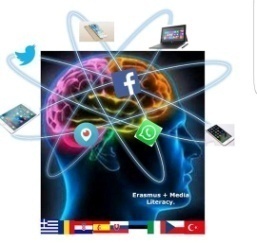 2016-1-EE01KA201-017314 ERASMUS+ KA2                                                                          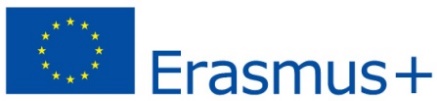 ESTIMATED COSTSNOTE: Prices are estimated and may vary based on your preferencies. Czech currency is Czech crown - kč („koruna“).  1 €  is around 25.5 kč. Most shops take credit cards and euro, but for a bad Exchange rate. Accommodation:Top hotel PrahaTop hotel Praha  http://www.tophotel.cz/en/#content +420 267 284 111	e-mail :frontdesk@tophotel.czBlažimská 1781/4, 149 00 Praha 4 – Chodov, Czech RepublicSingle room 52 € - Double room 63 € - Tripple room 82 €Breakfast includedParking at the hotel is 140 Kč per day, which is about 5.50 Euro per dayTransport from the airport:FIX TAXI and Taxi Praha taxi service providers for getting to/from the airport. They operate nonstop at guaranteed prices, based on number of kilometres travelled.Sales counters of taxi service providers are located at the Terminals 1 and 2 Arrival Halls. Boarding points are clearly marked in front of both Arrival Halls.FIX Taxi +420 220 117 078Taxi Praha +420 220 414 414It costs about 850 Kč, which is about 33 Euro. You can also take a longer (about 1 hour and 15 minutes) but cheaper route (90 minute ticket cost 32 Kč, which is about 1. 25 Euro). If you decide for this option, you need to take a bus number 100 to Zličín. Where you get off and tranfer to metro/tube station (about 2 minutes). You need to take a yellow (B) tube towards Černý most and get off after 8 stops at Smíchovské nádraží. From here is either taxi to the hotel or take a bus number 125, 2 stops and get off at Chodovec. Walk to the hotel takes about 10 min. Tentative program:26 th May ARRIVAL DAY27 th May - day at school, lunch, walk around Hostivař reservoir - Pick up at 9´30 AM from the hotel. Showing around school, meeting with the owner and the principal and school performances. Lunch at school canteen  – typical czech school cuisine ( lunch for 2.50 € ). Walk to the local reservoir Hostivař. Drop off around 4 pm. Freetime. 28 th May – visit of television, TV tower, excursion to brewery and beer tasting - teachers only)- Pick up at 9´30 AM from the hotel, lunch 10-15 € according to your choice.  Excursion and beer tasting is approximately 8 € per person. 29 th May - visiting Karlštejn castle- Pick up at 9´15 AM from the hotel, etrance approximately 320 kč/ 13 € per Adult, students with ISIC card about 230 kč/9 €, lunch 10-15 Euros according to your choice.  Price for bus is not yet set.  Possibility – opera Don Giovanni at National Marionette Theatre 8 PM (ticket 22 € ).30 th May -  visit of radio station, sightseeing (Prague castle, Old town, Jewish quarter, etc.) with guide boat trip around Vltava- Pick up at 9´30 AM from the hotel, (boat trip is approximately 290 Kč/12 €, TV tower  7 Euro student/10 Euro,  lunch 10-15 € according to your choice). Prices for guide and tickets not yet set. Freetime. 31 st May –-Pick up at 9´30 AM from the hotel to the school, visit of lessons (students) project meeting (teachers), lunch, approx. 10-15 € according to your choice, start of the conference (1st day) in the afternoon (15-17 PM), dinner organised by the school owner in famous restaurant - teachers only (18´PM)1 st June – (2nd day) conference – the whole day (with final party for all participants with live music)2 nd June - DEPARTURE DAY